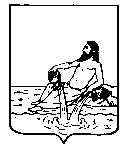 ВЕЛИКОУСТЮГСКАЯ ДУМАВЕЛИКОУСТЮГСКОГО МУНИЦИПАЛЬНОГО ОКРУГАР Е Ш Е Н И Е   от       22.03.2024          №      23                  ___________________________________________________________________________                   ______________________г. Великий УстюгВ соответствии с абзацем 2 части 5 статьи 20 Федерального закона от  06.10.2003 № 131-ФЗ  «Об общих принципах организации местного самоуправления в Российской Федерации»,  статьями 25 и 28 Устава Великоустюгского муниципального округа Вологодской области,Великоустюгская Дума РЕШИЛА:1. Внести в решение Великоустюгской Думы Великоустюгского муниципального округа Вологодской области от 02.10.2023 № 116 «О дополнительной мере социальной поддержки в виде предоставления единовременной денежной выплаты»  (далее – решение) следующие изменения:1.1. В пункте 1 решения после слов «с 01 октября 2023 года» дополнить словами «по 17 марта 2024 года».1.2. Дополнить решение пунктом 1.1. следующего содержания:«Установить в 2024 году дополнительную меру социальной поддержки в виде единовременной денежной выплаты в размере 405 000 рублей (далее – дополнительная мера социальной поддержки) для граждан Российской Федерации, состоящих на воинском учете в военном комиссариате Великоустюгского муниципального округа Вологодской области, в добровольном порядке заключивших с 18 марта 2024 года на один год и более  контракт о прохождении военной службы в Вооруженных Силах Российской Федерации с Министерством обороны для участия в специальной военной операции». 1.3. В пунктах 2 и 3 решения слова «дополнительной меры социальной поддержки» заменить словами «дополнительных мер социальной поддержки, указанных в пунктах 1 и 1.1. настоящего решения».2. Настоящее решение вступает в силу после официального опубликования и распространяется на правоотношения, возникшие с 18 марта 2024  года. О внесении изменений в решение Великоустюгской Думы Велико-устюгского муниципального округа от 02.10.2023 № 116 «О дополнительной мере социальной поддержки в виде предоставления единовременной денежной выплаты»Председатель Великоустюгской Думы_______________С.А. КапустинГлава Великоустюгского муниципального округа Вологодской области __________________ И.А. Абрамов      